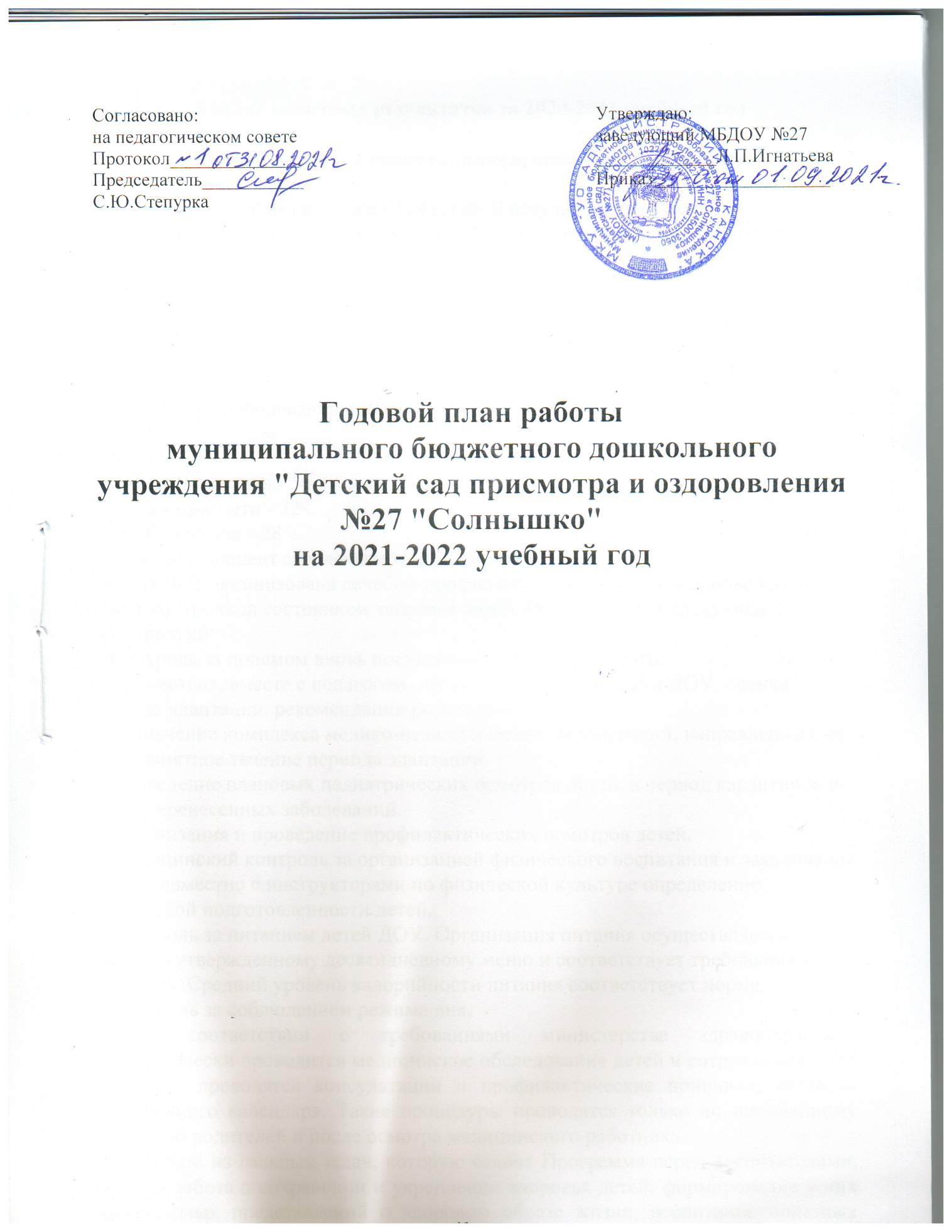 Анализ конечных результатов за 2020-2021 учебный год1.Состояние здоровья воспитанников, динамика заболеваемости	Наш детский сад посещает 154детей. В результате углубленного медицинского осмотра, прошедшего в 2020г году, дети распределены по группам здоровья:
I группа -54ч.
II группа - 91ч.
III группа -7ч.Vгруппа - 1ч. Число случаев заболевания детьми
Всего - 345ч.
ОИФ - 294 ч.Другие заболевания - 5ч.Не болеющие дети - 32ч.Часто болеющие - 28 ч.В этом году процент заболеваемости снизился на 8%.	В ДОУ организована лечебно-профилактическая работа, в основе которой лежит контроль за состоянием здоровья детей. Она состоит из следующих мероприятий:1. Контроль за приемом вновь поступивших детей, их осмотр. 
2. Совместная, вместе с педагогом - психологом и педагогами ДОУ, оценка периода адаптации, рекомендации родителям. 
3. Назначение комплекса медико-педагогических мероприятий, направленных на благоприятное течение периода адаптации. 
4. Проведение плановых педиатрических осмотров детей, в период карантинов и после перенесенных заболеваний. 
5. Организация и проведение профилактических осмотров детей.
6. Медицинский контроль за организацией физического воспитания и закаливания детей, совместно с инструкторами по физической культуре определение физической подготовленности детей. 
7. Контроль за питанием детей ДОУ. Организация питания осуществляется согласно утвержденному десятидневному меню и соответствует требованиям СанПиНа. Средний уровень калорийности питания соответствует норме. 8. Контроль за соблюдением режима дня. 	В соответствии с требованиями министерства здравоохранения систематически проводится медицинское обследование детей и сотрудников ДОУ. Регулярно проводятся консультации и профилактические прививки, согласно прививочного календаря. Такие процедуры проводятся только по письменному заявлению родителей и после осмотра медицинского работника.	Одной из главных задач, которую ставит Программа перед воспитателями, является забота о сохранении и укреплении здоровья детей, формирование у них элементарных представлений о здоровом образе жизни, воспитание полезных привычек, в том числе привычки к здоровому питанию, потребности в двигательной активности. 
	Оздоровление детей – целенаправленная, систематически запланированная работа всего нашего коллектива. Мы находимся в постоянном творческом поиске, понимаем, что здоровый ребенок помимо физических характеристик обладает психологическим здоровьем. Это значит, что здоровый дух сам строит «для себя» здоровое тело. 
	В ДОУ проводится обширный комплекс оздоровительных мероприятий, который включает в себя следующие моменты:1. Соблюдение температурного режима, проветривание, согласно СанПиН. 
2. Облегченная одежда в детском саду (внутри учреждения). 
3. Утренняя гимнастика.
4. Гимнастика после сна.
5. Закаливающие процедуры (согласно возрасту детей). 
6. Правильная организация прогулок и их длительность, соблюдение сезонной.одежды воспитанников, индивидуальная работа с родителями.
7. Занятия физкультурой на свежем воздухе.8. В период повышенной заболеваемости ОРВИ проводится вакцинация. 
9. Осуществляется витаминая профилактика. 
10. С детьми проводится звуковая, артикуляционная гимнастики; логоритмика (с участием учителя - логопеда, музыкального руководителя) .	Вышеперечисленные оздоровительные мероприятия направлены на сохранение имеющегося потенциала здоровья и на своевременную коррекцию возникающих отклонений. 
	Для этого разработали соответствующий режим дня. ОД проводится в игровой и нетрадиционной форме, в занятия включаются физкультминутки, элементы релаксации, нарушения осанки, дыхательные упражнения. Увеличен объем двигательной активности в течение дня. Педагоги формируют у ребенка представления о здоровье как одной из главных ценностей жизни. 
	Организация РППС в группах осуществляется с учетом возрастных особенностей. Расположение мебели, игрового и другого оборудования отвечает требованиям охраны жизни и здоровья детей, санитарно-гигиеническим нормам, физиологии детей, принципам функционального комфорта, позволяет детям свободно перемещаться. В группах созданы условия для самостоятельной активной деятельности детей, оборудованы спортивные центры, наполняемость которых разнообразна и соответствует возрасту детей: массажные коврики, дорожки, мячи, флажки, обручи, мешочки с песком, скакалки, кегли, дартс, нетрадиционное оборудование.	В каждой возрастной группе имеется оборудование и инвентарь для проведения закаливающих процедур: для полоскания полости рта, дыхательной гимнастики после сна, массажные дорожки, обливание ног.
Традиционно проводятся недели здоровья, где дети принимают участие в «Весёлых стартах», и других мероприятиях, показывая уровень своего физического развития, получают эмоциональный заряд от своих достижений. 
Ежедневно в утренние часы во всех группах ДОУ запланировано проведение утреннейгимнастики.Она в детском саду обеспечивает бодрый заряд энергии на весь день. Проводится гимнастика до завтрака инструктором по физической культуре или воспитателем. Утренняя гимнастика включает в себя: непосредственно гимнастику, подвижные и спортивные игры. Комплекс упражнений построен таким образом, чтобы поочередно «размять» различные группы мышц. Утренняя зарядка имеет всегда вводную часть, основную часть и заключительную. 
	Гимнастика завершается спокойным видом деятельности: непродолжительной ходьбой, релаксацией, пальчиковой игрой, упражнениями на восстановление дыхания. Во всех группах детского сада гимнастика проводится методически верно, с использованием музыкального сопровождения.	Основные компоненты здорового начала - покой и движение - должны правильно сочетаться в режиме дошкольного учреждения. Поэтому важным моментом, является создание в группах центров уединения. Здесь дети могут «позвонить» маме по телефону, посмотреть фотографии, просто полежать на мягких красивых подушках, ковриках. Ведь психическое здоровье детей не менее важно, чем физическое. Для решения этой проблемы в детском саду педагог-психолог и педагоги проводят с детьми различные релаксационные, тренинговые занятия, помогая дошкольникам научиться управлять своими эмоциями. 	Уделяется большое внимание организации физкультурно-оздоровительной работы на свежем воздухе.
Прогулочные участки оснащены стационарным оборудованием для развития основных видов движения и игр детей. Для обеспечения двигательной активности детей в теплый и холодный период года на улице проводятся подвижные и спортивные игры. Расположение игрового и спортивного оборудования отвечает требованиям охраны жизни и здоровья детей, их физиологии, принципам функционального комфорта, позволяет детям свободно перемещаться. 
Большое внимание в группах уделяется санитарно-просветительной работе с родителями. Оформляются папки передвижки, ширмы для родителей на различные темы: «Адаптация детей к дошкольному учреждению», «Закаливание ребёнка в домашних условиях», «Рациональное питание и режим дня», «Грязные руки - источник кишечных инфекций», «Профилактика простудных заболеваний», «Профилактические прививки и их значение» и др., организуются встречи с медицинской сестрой детского сада. Проводятся спортивные праздники с активным участием родителей «Папа, мама, я- спортивная семья». 
Все оздоровительные мероприятия, которые были запланированы на учебный год, выполнены, закаливающие и общеукрепляющие мероприятия выполняются регулярно, воспитательно-оздоровительные мероприятия вырабатывают разумное отношение детей к своему организму, прививают необходимые санитарно-гигиенические навыки, учат детей адаптироваться в постоянно изменяющихся условиях окружающей среды. В целом лечебно-оздоровительная работа велась на достаточном уровне. Исходя из анализа состояния здоровья детей, намечены задачи на следующий учебный год:
1. Продолжать повышать уровень оздоровительной работы путем внедрения новых методик и регулярного их выполнения. 
2. Не снижать контрольную деятельность за соблюдением санитарно-эпидемиологического режима во всех режимных моментах. 
3. Продолжать вести совместно с врачом-педиатром индивидуальную работу с детьми, имеющими отклонения в здоровье и состоящими на диспансерном учете. 
4. Активно воздействовать на образ жизни ребенка путем целенаправленного санитарного и валеологического просвещения родителей. 2.Уровень готовности к обучению в школе детей подготовительной к школе группы	В 2020-2021 учебном году из МБДОУ №27  выпускается в школу одна подготовительная группа в количестве 25 детей. В диагностическом обследовании приняли участие 25 детей:	Уровень готовности детей к началу регулярного обучения в школе выявлялся с помощью педагогического наблюдения по методике Н.В.ВерещагинаОбследование проводилось по пяти направлениям:1. Образовательная область «Физическое развитие».2. Образовательная область «Познавательное развитие».3. Образовательная область «Социально коммуникативное развитие».4. Образовательная область «Художественно-эстетическое развитие».5. Образовательная область «Речевое развитие».Физическое развитие.1.Измерение силы: подъем туловища сидя, поднимание ног в положении лежа на спине;2.Скоростно-силовые качества: прыжок в длину с места, бросок набивного мяча двумя руками из-за головы, метание легкого мяча на дальность;3.Быстрота: бег на дистанции 10 метров схода и 30 м; «челночный бег» 3X10 м;4.Выносливость: бег на дистанции 90, 120, 150, 300 м (в зависимости от возраста детей);5.Ловкость: бег зигзагом, прыжки через скакалку;6. Гибкости: наклон туловища вперед на скамейке.По итогам проведения обследования в подготовительной группе по данному направлению, выявлены следующие результаты к концу года:высокий уровень - 57,6%средний уровень - 42,3%низкий уровень -0 %Вывод: на конец учебного года дети подготовительной группы умеют выполнять основные физические упражнения, умеют правильно прыгать с места, метать мяч, стали выносливее, ловкими и гибкими.
Рекомендации: проводить занятия на свежем воздухе с детьми.Образовательная область «Познавательное развитие».1. Развитие познавательно-исследовательской деятельности.2. Проектная деятельность.3. Ознакомление с миром природы.4. Приобщение к социокультурным ценностям.5. Национально - региональный компонент.	По итогам проведения обследования в подготовительной группе «Познавательное развитие», выявлены следующие результаты к концу года:высокий уровень - 73 %средний уровень - 43,8%низкий уровень - 0%Вывод:дети к концу года принимают заинтересованное участие в экспериментировании, организованном взрослым. В речи отражают ход и результат экспериментирования, задают вопросы. Проявляют интерес в быту и организованной деятельности. С помощью взрослого отражают свой практический опыт. Знают свои имя и фамилию, адрес проживания, имена родителей, место их работы. Знают о своей стране, о своем родном крае. Называют птиц, животных, насекомых. Имеют представления о космосе. По результатам за учебный год дети усвоили программный материал и овладели необходимыми знаниями, умениями и навыками. Развиты умение наблюдать, анализировать, сравнивать, выделять характерные, существенные признаки предметов и явлений, обобщать их по этим признакам.Рекомендации: порекомендовать родителям, побольше читать детям энциклопедическую и познавательную литературу, играть с детьми в дидактические и настольные игры, способствовать к формированию у детей познавательного интереса, развивать наблюдательность, фантазию ,воображение и мыслительную деятельность. Предоставить детям познавательный материал для свободного доступа, поддерживать детскую инициативу и творчество.
Образовательная область «Социально- коммуникативное развитие».1.Социализация, развитие общения, нравственное воспитание.2. Ребенок в семье и сообществе, патриотическое воспитание.3. Самообслуживание, самостоятельность, трудовое воспитание.4. Формирование основ безопасности.	По итогам проведения обследования в подготовительной группе, выявлены следующие результаты к концу года:высокий уровень - 92,3 %средний уровень - 7,6%низкий уровень - 0%Вывод: К концу учебного года, дети понимают важность нравственного поведения, дают оценку своим и чужим поступкам, действиям. Внимательно слушают и слышат взрослого. Интересуются проблемами группы, социального характера, сочувствуют героям произведения, могут высказать свои мысли, свои эмоции по прочитанному, используя развернутую речь, поддерживают тему разговора. Имеют четкие информативные представления об эмоциях и чувствах. Адекватно реагируют на эмоциональное состояние другого человека, сопереживают, стремятся поддержать и содействовать, помогают друг другу. С интересов участвуют в различных проектах, мероприятиях группы, проявляют инициативу. Имеют интерес к различным видам трудовой деятельности. Активно проявляют интерес к дежурству, особенно по столовой, убирают за собой игрушки. Следят за опрятностью своего внешнего вида, самостоятельны в выполнении гигиенических процедур. У детей данной группы к концу года сформировались навыки организованного поведения в детском саду, дома и на улице.Рекомендации: провести консультацию для родителей по закреплению проблем, связанных с решением социально- нравственно значимых вопросов. Необходимо родителям продолжать уделять внимание формированию у детей культуры общения со взрослыми и сверстниками, учить общаться бесконфликтно, продолжать прививать правила элементарной вежливости, правила поведения в общественных местах, на транспорте, ПДД.
Образовательная область « Художественно – эстетическое развитие».1. Приобщение к искусству.2. Изобразительная деятельность.3. Конструктивно-модельная деятельность.По итогам проведения обследования в подготовительной группе, выявлены следующие результаты к концу года:высокий уровень - 41,6%средний уровень - 58,4%низкий уровень - 0%Вывод: наконец учебного года, программный материал в данной области усвоен детьми на среднем уровне.Дети к концу года могут в правильной последовательности выполнять работу, создавать несложные сюжетные композиции изображения по мотивам народных игрушек. Практически все воспитанники могут передавать общие признаки и характерные детали образа, располагать лист в заданном формате и правильно располагать изображение на листе, могут назвать основные виды декоративно - прикладного творчества. Создают индивидуальные и коллективные рисунки, сюжетные и декоративные композиции, используя разные материалы и способы создания. У всех воспитанников достаточно развит навык лепки объемного образа и все дети до конца и аккуратно выполняют плоскую лепку. Большинство детей правильно пользуются ножницами, могут вырезать по извилистой линии, по кругу, бумагу, сложенную вдвое, убирать свое рабочее место.Дети к концу года выполнили программу по музыкальному развитию. Научились легко и непринужденно двигаться по залу, выполнять танцевальные движения. Научились петь выразительно слаженно по одному или группой.Рекомендации: порекомендовать родителям продолжать совершенствовать технику рисования, лепки, аппликации. Рисовать, лепить, делать аппликацию вместе с ребенком, способствовать развитию мелкой моторики. Приобрести альбомы для раскрашивания, красивые виды цветной бумаги и пластилина, для самостоятельной творческой активности детей. Больше прослушивать детских песен.Образовательная область «Речевое развитие».1.Формирование словаря.2.Грамматический строй речи.3.Подготовка к обучению грамоте.4.Связная речь.5.Звуковая культура речи.6.Развивающая речевая среда.По результатам обследования детей подготовительной группы в образовательной области «Речевое развитие», можно увидеть следующие результаты к концу года:высокий уровень -49%средний уровень- 51%низкий уровень- 0%Вывод: программный материал в данной образовательной области усвоен на среднем уровне.К концу учебного года, уровень знаний, умений и навыков детей подготовительной группы достиг хороших результатов: они готовы к обучению в школе. Дети употребляют в речи прилагательные, антонимы, синонимы и обобщающие слова. Большая часть детей данной группы различают понятия – звук, слог, слово. Составляют слова из слогов, определяют количество слогов в слове, многие дети умеют читать. Находят слова с заданным звуком, определяют место звука в слове, составляют звуковой анализ слова. Составляют предложения и их схемы. Благодаря совместной работы воспитателей и учителя-логопеда, дети стали хорошо произносить звуки, речь отчетлива. Хорошо понимают прочитанное. Развернуто отвечают на вопросы по содержанию. Пересказывают индивидуально и коллективно, драматизируют небольшие литературные произведения. Составляют описательные рассказы о предмете или картине. Имеют предпочтения в литературных произведениях, знают и называют некоторых писателей, поэтов и их произведения. Выразительно, связно и последовательно рассказывают небольшую сказку, с удовольствием могут выучить стихотворение, многие стихотворения знают.Рекомендации: необходимо провести консультацию для родителей по закреплению правильного произношения звуков речи и общих знаний по развитию речи, для дальнейшего успешного обучения в школе.Мониторинг готовности к школьному обучению был проведен сцелью - изучения мотивационной, интеллектуальной, психофизиологическойи произвольной сфер готовности к обучению. Обследование проводилось в два этапа. После первого этапа обследования (ноябрь) по выявленным проблемам были даны рекомендации педагогам групп и родителям воспитанников. Вывод: результат мониторинга готовности детей к обучению в школе помог нам:-выявить особенности  психологического развития детей, с целью определения индивидуального подхода к ним в процессе моделирования воспитательно-образовательного  процесса в подготовительной  группе;-выявить детей, с низким уровнем  готовности к обучению в школе, с целью проведения с ними развивающей работы, направленной на профилактику школьной дезадаптации.Образовательная деятельность	Основные документы, регламентирующие деятельность ДОУ: Устав, договор между ДОУ и родителями,  лицензия, программа развития, годовой план, правила внутреннего трудового распорядка, планы воспитательно-образовательной работы воспитателей на год, книга движения детей, книга приказов и распоряжений, протоколы заседания Педагогического совета.	В  детском саду функционируют 6 групп:  1 группа для детей раннего возраста; 5 групп для детей дошкольного возраста (из них 4 группы комбинированной направленности). 	Режим работы ДОУ и длительность пребывания в нём воспитанников определяется Уставом:  группы функционируют в режиме 5-дневной рабочей недели; длительность пребывания детей - 12 часов; ежедневный график работы с 7.00 до 19.00 часов. Количественный состав детей составил на 01.09.2018 г. 154 воспитанника.	В детском саду реализуются основная образовательная программа дошкольного образования, адаптированная образовательная программа для детей групп комбинированной направленности. Содержание программ соответствует ФГОС ДО, а также основным положениям возрастной психологии и дошкольной педагогики, выстроено с учетом принципа комплексно-тематического планирования образовательного процесса и принципа интеграции образовательных областей:  социально-коммуникативное развитие,  познавательное развитие,  речевое развитие,  художественно-эстетическое развитие,  физическое развитие.	 Образовательная деятельность ведётся на русском языке, в очной форме, нормативный срок обучения 5 лет. В части образовательной программы, формируемой участниками образовательных отношений, реализуются парциальные программы:1.«Как воспитать здорового ребенка» В.Г.Алямовская
Цель: воспитание дошкольника физически здорового, разносторонне развитого, инициативного и раскрепощенного, с чувством собственного достоинства. 2.«Ладушки»И.Каплунова, И.НовоскольцеваЦель:воспитание гармонической личности, приобщение к музыкальному искусству.3.«Профилактика зрительных нарушений и утомлений»В.Н. КовалевЦель:совершенствование совместной деятельности органов образования и здравоохранения, направленной на охрану зрения детей, созданию необходимых санитарно-гигиенических условий в дошкольных учреждениях и школах. 4.«Мы»Н.Н. КондратьеваЦель:формирование экологической  воспитанности дошкольников.5.«Основы безопасности детей дошкольного возраста»  О. Л. Князева, Н. Н. Авдеева,Р. Б. Стеркина.
Цель: воспитание у ребенка навыков адекватного поведения в различных   неожиданных ситуациях, самостоятельности и ответственности за свое поведение. 6.«Приобщение к истокам русской народной культуры»О.Л.Князева, М.Д. Маханева. Цель: приобщение детей ко всем видам национального искусства -от архитектуры до живописи, от пляски, сказки и музыки до театра. 7.«Юный эколог»  С.Н.Николаева. Цель: воспитание экологической культуры дошкольников. 8.«Воспитание и обучение детей дошкольного возраста с фонетико-фонематическим недоразвитием»Т.Б.Филичева, Г.В.Чиркина.Цель:формирование звуковой культуры речи, развитие связной речи и подготовки к успешному овладению письменной формой речи.9.«Я-человек»С.А.Козлова
Цель: формирование у ребёнка мировоззрения – своего видения мира, своей «картины мира», созвучной возможному уровню развития его чувств. 10. «Цветные ладошки»И.А.Лыкова. Цель: воспитание у детей эстетической культуры в целях формирования эстетического отношения к окружающему миру и творческой самореализации.Коррекционные программы для педагогов, работающих с детьми, имеющими тяжелые  нарушение речи: Филичева Т.Б., Чиркина Г.В. Программа обучения и воспитания детей с ФФН (старшая группа детского сада). – М.: МГОПИ, 1993.Каше Г.А. Программа обучения детей с недоразвитием фонетического строя речи (в подготовительной к школе группе).  Филичева Т.Б., Чиркина Г.В. Программа обучения и воспитания детей 5-летнего возраста с ОНР.	Использование перечисленных программ не противоречит концепции основной программы «Детство» и позволяет  включать в работу с детьми различные формы организации двигательной активности, направленных на формирование у воспитанников способности применять приобретѐнный двигательный опыт в самостоятельной деятельности. Также создавать игровые обучающие ситуации в познавательно-исследовательской деятельности с детьми,  формировать нравственные качества, усваивать социальные нормы жизни в обществе,  прививать элементарные навыки поведения дома и на улице. Адекватно и осознанно действовать в различных ситуациях, в том числе угрожающих жизни и здоровью, совершенствовать у воспитанников коммуникативные навыки общения со сверстниками и взрослыми, активно участвовать в театрализованных представлениях, праздниках, развлечениях досугах и др. 	Образовательная деятельность строится на основании технологии личностно- ориентированного взаимодействия, направленной на необходимость распознания индивидуальных особенностей каждого ребѐнка, при этом акцент делается на возрастные особенности, потребности, склонности, способности, интересы, темп развития воспитанников.Воспитательная работа	Методическая работа в ДОУ - это основной путь совершенствования профессионального мастерства педагогов, развития творческого потенциала всего коллектива, повышения качества и эффективности воспитательно-образовательного процесса. Успех работы дошкольного учреждения во многом зависит от качества методической работы с педагогами. 
Цель методической работы – обеспечение качества образования, модернизация воспитательно-образовательного процесса. 
Задачи: 
1. Развивать профессиональную компетентность участников образовательного процесса. 
2. Формировать потребности педагогов в самообразовании через совершенствование педагогического мастерства.  	Результативность работы педагогического коллектива ДОУ отражается в данных диагностиках усвоения детьми программного материала. 
Два раза в год во всех группах проводился мониторинг воспитательно - образовательного процесса по образовательным областям:Мониторинг педагогического наблюдения 2020-2021 конец  года	Из результатов педагогического наблюдения видно, что проблема патриотизма приобретает все большую актуальность, так как мы живем в веке коммуникационно-информационных технологий, где большинство детей уделяют значительную часть своего времени Интернету, компьютерным играм, телевизору и т. д. Все это способствует моральной и нравственной деградации личности. Так, дети все больше становятся ориентированы на западную культуру и традиции, предпочитают зарубежные мультфильмы, телепередачи и игры отечественным. Важно отметить, что если бы ребенок больше интересовался российской анимацией, то хотя бы из них узнавал ту малую часть об историческом наследии и основных значимых событиях, подвигах нашей армии, героях страны. Все это также сказывается на главном вопросе нашего наблюдения, показывает незаинтересованность дошкольников в культурном наследии России.	Тему направления работы на следующий год определили по патриотическому воспитанию.
	Воспитание патриотизма у дошкольников начинается с элементарных знаний о нашем государстве.  Перед родителями и дошкольными учреждениями стоит важнейшая задача: помочь, заинтересовать и научить ребенка воспринимать историю, традиции, обычаи и истинные ценности своей Родины. Коррекционная работа 	Важным в образовательном процессе МБДОУ является осуществление коррекционной работы, которая направлена на своевременное выявление и устранение нарушений речевого и личностного развития дошкольников.Работа по коррекции речипроводилась с детьми первой младшей, средней, старшей и подготовительной групп (в количестве 18 человек). Заключения: ОНР - III уровень,  ОНР-I уровня. Цель коррекционной работы:оказать помощь в освоенииосновной общеобразовательной Программы дошкольного образования и социализации детей в обществе.
	Коррекционную работу строилась на основе программы «Коррекция нарушения речи» Т. Б. Филичева, Г. В. Чиркиной, Т. В. Тумановой, «логопедическое пособие для занятий с детьми», Н.В. Нищевой «Будем говорить правильно», А. И. Богомоловой «Логопедическое пособие для занятий с детьми».
	По результатам обследования детей были организованны 5  подгрупп по 3 человека, 1 подгруппа – 2  человека,  и 1 ребенк – алаликв соответствии с нарушениями звукопроизношения, фонематических процессов, слоговой структуры слов, просодики,  лексико-грамматических средств, синтаксического построения предложений и связной речи.	Вся коррекционно – развивающая работа (подгрупповые занятия, индивидуальная работа с детьми по постановке и автоматизации звуков, развитию фонематического слуха, формированию лексико-грамматического строя речи и т. д.) была проведена в соответствии с календарно-тематическим планированием на 2019-2020 учебный год. 
	Занятия по подгруппам проводились 2 раза в неделю с каждой подгруппой, индивидуальная работа также проводилась 2 раза в неделю с каждым ребенком. 
На занятияхиспользую технологии игрового, проблемного и проектного обучения, элементы новизны, игрыавторов Г.С.Швайко, Т.И. Петровой, Г.А.Волковой, Г.М.Ляминой, В.И. Селиверстова и многие другие, рекомендованные для коррекции речи детей с ОВЗ.). 
	Уровень развития речи детей находится в прямой зависимости от степени развития моторики тонких движений рук – кисти руки. В  работе с детьми при выполнении артикуляционной гимнастики использовалась движения пальцев и кистей синхронно с движениями органов артикуляции под музыкальное сопровождение, активизируя внимание, мышление, развивая чувство ритма, пальцевую моторику, ориентировку в пространстве. И это также повлияло на развитие органов артикуляции. 
	Всем детям поставлены свистящие, шипящие и звук «л», сонорные звуки (девяти детям); звуки автоматизированы в слогах, словах, предложениях и в связной речи. 
Иногда дошкольники допускают незначительные аграмматизмы:в образовании существительных с суффиксами -онок, -енок, -ат, -ят (медвежат, цыплят.);  в образовании глаголов с различными приставками за-, на-, пере- (зашивать, нашивать, перешивать);   при согласовании существительных с прилагательными с уменьшительно-ласкательными суффиксами; 
  при согласовании числительного 5 с существительным.	Ошибки такого рода стали редки. У детей появился контроль за собственной речью. Они научились составлять сложноподчиненные предложения (например, я ночевал у бабушки, потому что было холодно дома), а сложносочиненные предложения - по образцу. 
	Дети понимают термины «звук», «слог», «слово», «предложение» и могут ими оперировать. Различают на слух короткие и длинные слова, гласные и согласные звуки, звонкие и глухие,  мягкие и твердые,  делят слова на слоги (2, 3, 4, 5), выделяют заданный звук из ряда звуков, а также определяют позицию звука в слове, составляют слова с заданным звуком.
	С небольшой помощью дети составляют рассказы по серии картинок и по сюжетной картине, сравнительно-описательные рассказы о предметах обихода, об игрушках, фруктах, овощах и т. д. Рассказы  составляют по аналогии и по схемам, мнемотаблицам.  
	Развивая связную речь детей, использовались сказки, моделирование, разные методы ТРИЗа, например, сказки по новому, придумать конец сказки, изменить сюжет и т. д. Хорошо знакомые сказки, небольшие рассказы дети пересказывают близко к тексту, драматизируют, стараются интонационно выразительно передать диалог действующих лиц, персонажей. 
	 Следует продолжить  работу по развитию слухового внимания и слуховой памяти, зрительного внимания и памяти, других психических процессов. 
	Обследование устной речи детей, имеющих речевые нарушения, проводилось с 01.09 по 30.09,  используя методику автора В.Н.Нищевой, иллюстративный материал «Альбом для обследования»Л.Н.Смирновой. 
	По результатам логопедического обследования  сформированы 6 подгрупп в соответствии с выявленными нарушениями звукопроизношения, лексики и грамматического строя, связной речи и с учетом психолого-педагогических особенностей детей. С ребенком -  алаликом - индивидуальная коррекционная работа по дальнейшему пониманию речи, развитию подражательной и элементов самостоятельной речи, обогащению и активизации словаря, развитию психических процессов. 
	С каждым ребенком в течение года проводились индивидуальные занятия по плану коррекционной работы, составленному по результатам диагностики и речевому заключению. 
	Основной задачей индивидуальных занятий было формирование звуковой стороны речи: развитие артикуляторной моторики, постановка отсутствующих звуков, коррекция звукопроизношения искаженных и дифференциация смешиваемых звуков. 
	Знания, умения и навыки ребенка, полученные на логопедических занятиях, закреплялись педагогами (родителями дома) как на занятиях и в играх, так и в свободной деятельности. На каждого ребенка была оформлена соответствующая документация, согласно требованиям МБДОУ № 27. В течение года по плану проводилась адресная и систематическая работа с родителями в разной форме: индивидуальные консультации, показ упражнений   для развития артикуляционных навыков ребенка, подбор упражнений на анализ и синтез слов, советы по правильной автоматизации и дифференциации звуков и т.д.  На собрании знакомили родителей с результатами обследования речевого развития детей и планом работы на учебный год. Наглядный материал помещали на информационном стенде (папки-передвижки, буклеты с рекомендациями и советами) на темы: «Роль игры в формировании грамматических категорий речи», «Речевая готовность детей к школе», «Звуковой анализ и синтез слов», «Развитие связной речи», «Обучение элементам грамоты». В течение учебного года для родителей работала «Логопедическая гостиная», на которой  они не только получали знания по работе с детьми дома (по заданиям учителя-логопеда), но и могли узнать ответы на интересующие их вопросы. 	Для педагогов ДОУ были даны рекомендации по подготовке документации на ребенка, имеющего речевую патологию, для прохождения ППК. Практические семинары по коррекции звукопроизношения,  овладению приемами анализа и синтеза, развитию связной речи детей   позволили разнообразить применяемые воспитателями приемы работы с детьми и использовать новинки методических рекомендаций и новых технологий.
	В начале учебного года составлен годовой, календарный план работы, график и циклограмма рабочего времени,  речевая карта на каждого ребенка, план индивидуальной и подгрупповой  работы, оформлены тетради для индивидуальной работы воспитателя с детьми.         В следующем 2021-2022 учебном году планируется продолжение работы «Логопедической гостиной» для родителей по темам:  -Связь  артикуляционной и мелкой моторики пальцев рук – необходимое условие для развития речи детей.  -Составление, моделирование и штриховка предметов как один из способов подготовки детей к обучению грамоте.  -Формирование лексико-грамматических категорий посредством дидактической игры.  -Формирование слоговой структуры слов у детей, имеющих патологию речи.Цель психологической службы ДОУ в 2021-2022 уч. г. - создание условий, способствующих охране и укреплению психологического здоровья детей, обеспечения их эмоционального благополучия, свободного и эффективного развития способностей каждого ребенка.Задачи:-диагностическое обследование эмоциональной и познавательной сферы для выявления нарушений;-разработка и реализация адаптированных образовательных программ для детей с ОВЗ;-консультационная работа с родителями и педагогами;-психологическое сопровождение детей в период адаптации;-психологическое сопровождение детей подготовительной к школе группы;-достижение цели и задач осуществлялось через следующие направления работы:- психологическая диагностика;- коррекционно-развивающая работа;- консультирование;- психологическое просвещение;Психодиагностическая работаЗа период 2020-2021 учебного года проводились следующие виды диагностической работы:1) Скрининговое обследование детей:Цель - психолого-педагогическое изучение уровня психического развития детей на соответствие возрастной норме, выявление детей «группы риска».Результаты скринингового обследования 2020 г. В обследовании принимало 90 человек.Высокий уровень: 47 ч. -52,2%Средний уровень: 36ч.-40%Низкий уровень: 7 ч. -7,8%2) на основе мониторинга психического развития проводились углубленные обследования детей «группы риска» (в течение года).Цель - уточнение особенностей развития когнитивной сферы детей, их конкретизация (направленность и степень выраженности), поиск причин  и механизмов возникновения.Проведено 36индивидуальныхуглубленныхдиагностических обследования.3) диагностика детей раннего возраста, поступающих в ДОУ.Цель - прогноз степени адаптации детей к ДОУ, выявление факторов риска дезадаптации, рациональное комплектование групп раннего возраста с учетом уровней нервно-психического развития детей.Проведено анкетирование родителей, диагностика хода адаптационного процесса (наблюдение, заполнение адаптационных листов).Результаты адаптации детей раннего возраста.4) диагностика готовности к обучению в школе (ноябрь, март)Цель - изучение мотивационной, интеллектуальной, психофизиологической и произвольной сфер готовности к обучению.В 2020-2021учебном году в детском саду функционировала 1 подготовительная  к школе группа, которую посещали 25 детей. Обследование проводилось в два этапа. После первого этапа обследования (ноябрь 2020г.) по выявленным проблемам были даны рекомендации  педагогам групп и родителям воспитанников.Проведено 12 подгрупповых обследований и 6 индивидуальных обследований.Уровень готовности детей к обучению в школе в подготовительной группе  (воспитатели Лифанская Т.А., Шапорева М.Б.)Показатели мотивационной готовности представлены в п.2.Уровень готовности к обучению в школе детей подготовительной к школе группы5) диагностика уровня психического развития детей, направленных на ППК (в течение года).Цель - анализ уровня развития детей, имеющих нарушения интеллектуального и логопедического плана для получения наиболее полной картины причин и глубины нарушения.Проведено 18 индивидуальных обследований, на каждого ребенка представлена характеристика. 6) индивидуальная диагностика по запросам воспитателей, родителей (в течение года).Цель - изучение индивидуальных особенностей психического развития детей.Проведено 16 индивидуальных диагностических обследованийКоррекционно - развивающая и профилактическая работа1) коррекционно-развивающие занятия по развитию познавательных процессов (в течение года).Цель - нормализация темпов познавательного развития у детей с нарушением речевого развития.Разработаны и реализуются 18 адаптированных образовательных программ с детьми с  ОВЗ. С детьми данной категории проводились индивидуальные и групповые коррекционно-развивающие занятия согласно плану.У 12 воспитанников наблюдается положительная динамика, у 2ч. незначительная динамика развития.2) профилактические занятия в период адаптации детей к ДОУ (сентябрь-декабрь).Цель – снятие психоэмоционального напряжения детей, профилактика дезадаптации.Проведено 16 профилактических занятий с детьми раннего возраста.3) коррекционно-развивающие занятия по подготовке детей к обучению в школе (октябрь-март).Цель - формирование оптимального уровня развития мотивационной, познавательной и произвольной сфер готовности при поступлении детей в школу, профилактика школьной дезадаптации.Проведено 24 групповых занятия на формирование интеллектуальной готовности, 8 групповых занятий на формирование мотивационной готовности и 7 групповых занятия на формирование социально-психологической готовности к обучению в школе.Консультативная работа 1) консультации по результатам диагностической работы (в течение года).Проведено:- 4 консультации с воспитателями по сопровождению адаптационного процесса;- 12 консультаций с родителями и 4 консультаций с воспитателями по результатам диагностики готовности к обучению в школе;2) консультации по запросу (в течение года).Проведено 19 индивидуальных консультаций по следующим направлениям: - оценка психического развития, особенности развития;- проблемы общения и социальной адаптации;- капризы, упрямство в период «кризиса 3 лет»;- проблемы детско-родительских отношений и др.Психологическое просвещениеЦель - освещение актуальных вопросов психического развития детей, проблем развития, формирование потребности в психологических знаниях, желания использовать их в интересах ребенка и собственного развития.1) выступления на родительских собраниях (в течение года).Проведено 8 групповых консультаций для родителей на следующие темы:- «Особенности адаптации детей раннего возраста к условиям ДОУ»;- «Анализ процесса адаптации детей, рекомендации родителям»;- «Психологическая готовность к обучению в школе»;- «Возрастные особенности психического развития детей 4-го года жизни»;2) групповые консультации для педагогов ДОУ (в течение года).Проведено 3 консультации для педагогов на следующие темы: «Степень адаптации детей раннего возраста к условиям ДОУ», «Психологическая готовность к школе в свете ФГОС», «Коммуникативные и регуляторные склонности (способности) детей дошкольного возраста». - Семинар-практикум «Особенности работы с детьми раннего возраста»- Семинар «Принципы написания Адаптированных образовательных программ для детей с ОВЗ»- Тренинг для педагогов «Причины эмоционального выгорания педагога и способы его преодоления»- Тренинг для педагогов «решение конфликтов в коллективе  с помощью техники «Неречевой театр»- Тренинг на расслабление для педагогов «Правополушарное рисование»3) оформление наглядного материала в группах (в течение года).Создана информационная папка с набором стендовых консультаций для родителей детей ДОУ. На сайте детского сада размещена интерактивная консультация «Психологическая готовность к школе». Экспертная работа1) совместная работа с администрацией (в течение года).Осуществлялась через участие в работе психолого-педагогических совещаний, рабочей группы.2) участие в работе ППК при формировании комбинированных групп.Организационно -методическая работаВ течение года осуществлялись следующие виды организационно-методической работы:- планирование работы, анализ научной и практической литературы для разработки коррекционных программ, подбор инструментария;- оформление документации;- участие в методических объединениях педагогов -психологов города;- изготовление наглядных пособий.Вывод: целостный системный анализ результатов психолого-педагогического обследования позволяет не только выявить отдельные нарушения в развитии, но и установить иерархичнские связи между ними, выявив систему первичных и вторичных отклонений у детей. Комплекс данных совместного психологического и педагогического изучения ребенка с отклонениями в развитии позволяет составить квалифицированное заключение о здоровье ребёнка, правильно определить пути коррекционно - педагогической помощи.4.Кадровый состав педагогов, уровень их квалификации, профессиональные дефициты	Педагогический коллектив включен в активную творческую работу, стабилен, объединен едиными целями и задачами, имеет благоприятный психологический климат.
	Дошкольное учреждение полностью укомплектовано сотрудниками, коллектив объёдинён едиными целями и задачами. Педагогический коллектив продолжает работу над повышением качества работы ДОУ. В детском саду работают 12 воспитателей, 1 старший воспитатель, учитель - логопед, педагог - психолог, инструктор по физической культуре, по совместительству музыкальный руководитель. Выделена 0, 25 ст. учитель- дефектолог- вакансия свободна.Квалификационная характеристика педагогических кадровВысшая категория - 5ч.Первая квалификационная категория - 9ч.Без категории - 2 ч.Возрастные характеристики педагогов:Список педагогических работников, прошедших аттестацию в 2020-2021 учебном году.100% прошли КПК.	Педагоги детского сада постоянно повышают свой профессиональный уровень, посещают методические объединения, знакомятся с опытом работы своих коллег и других дошкольных учреждений, приобретают и изучают новинки периодической и методической литературы. Все это в комплексе дает хороший результат в организации педагогической деятельности и улучшении качества образования и воспитания дошкольников.Участие педагогов  в муниципальных проектахУчастие педагогов в методических мероприятияхПредъявление опыта ДОУ на уровне муниципалитета, краяУчастие педагогических работников ДОУ в профессиональных конкурсах
	За время функционирования ДОУ сложилась система повышения профессиональной компетенции педагогов. Все педагоги ДОУ постоянно повышают свой профессиональный уровень. 	Проводился контроль оперативный и тематический, что  показало:
- все педагоги в своей работе используют личностно-ориентированный подход к детям; - педагоги нацелены на активное участие в планомерном поэтапном развитии МБДОУ, готовность к саморазвитию прослеживается у 100% педагогов;
- все педагоги испытывают потребность, интерес и мотивацию к повышению уровня своих профессиональных знаний и умений;
- коллектив способен работать в рыночных условиях с реальным выполнением социального заказа родителей.	Как известно, работа воспитателя - это не легкий труд, в котором возникает немало трудностей. Поэтому очень важно, что бы в детском саду были организованы благоприятные условия не только для воспитанников, но и для педагогов.	Для этого были изученыотношения педагогических работников к своей профессиональной деятельности и выявлены основные проблемы и трудности.	В мае 2021 года было проведено исследование на тему «Дефициты в работе педагогов дошкольных образовательных учреждений». Целью исследования было выявление основных проблем и трудностей, возникающих в деятельности педагогических работников.Вывод: основные трудности педагоги ДОУ испытывают:-неполная информированность воспитателей об условиях жизни ребенка дома и соответственно, родителей о жизни ребенка в саду;-недостаточная компетентность многих воспитателей;-недостаточно высокий уровень психолого - педагогической культуры родителей.Рекомендации: педагогам на ГМО представлять свой опыт работы,  изучать методическую литературу по взаимодействию с родителями.	В учебном году проводилась работа с молодыми  педагогами: Николаевой О.А. и Скрябиной М.Ю.	ФГОС предполагает, что специалист должен быть компетентным во всех областях развития дошкольного возраста, поэтому, начиная работу в этом году, мы поставили перед собой цели и задачи:Цель: создание социальной ситуации развития профессиональных умений и навыков молодого специалиста.Задачи:- создать условия для оказания методической помощи в повышении уровня организации образовательного процесса и совершенствовании форм и методов организации совместной деятельности воспитанников с воспитателем;- создать условия для развития потребности и мотивацию в непрерывном самообразовании.Основными направлениями работы были:-изучение нормативно - правовой базы;- ведение документации дошкольного учреждения;-организация образовательного процесса в группе;-формы и методы организации совместной деятельности воспитанников с воспитателем;-использование новых образовательных технологий и разработок, как во время организованной образовательной деятельности, так и в режимных моментах;- выбор методической темы для самообразования;- подготовка к аттестации.	Была проведена консультация по развитию умения пользоваться нормативно- правой базой: «Законом об образовании РФ», «Семейным кодексом», Федеральным законом «об основных гарантиях прав ребенка», «Конвенцией о правах ребенка», СанПин для ДОУ, ФГОС ДОУ, локальными актами ДОУ.Оказана практическая помощь по правильной организации ведения документации группы.Были изучены:- Основная образовательная программа ДОУ;- цели и задачи годового плана ДОУ.	С молодыми педагогами обсуждали вопросы организации образовательного процесса с детьми. В декабре, феврале проводилось наблюдение за организацией образовательного процесса молодыми специалистами, проводился анализ осуществления  образовательной деятельности.Обсуждали вопросы здоровьесберегающих технологий. Молодые педагоги для организации двигательной активности пополнила центр физического развития нетрадиционным спортивным оборудованием. Провели открытый просмотр занятия в ДОУ. Вывод: молодым педагогам оказана помощь:-в приобретении практических навыков, необходимых для педагогической работы по занимаемой должности,-выработке умения применять теоретические знания в конкретной практической работе,-а также приобретения практического опыта и дальнейшее освоение разнообразных современных технологий обучения, развития познавательно-мыслительной деятельности дошкольников.Над чем нужно ещё работать:-углублённо изучить новые  нетрадиционные приемы  для проведения совместной деятельности детей и родителей,-овладеть  новыми образовательными технологиями и методами работы с детьми в использовании РППС,     способствующими повышению  профессиональной компетентности  педагога,-создание  интерактивной РППС в группе.5. Реализация системы взаимодействия с родителями воспитанников	Взаимодействие с семьями воспитанников реализуется через разнообразные формы: родительские собрания, индивидуальные беседы, день самоуправления в группа, мастер - классы, логопедическая гостиная,консультации что соответствует задачам, поставленным на учебный год. 	Прослеживалось активное участие родителей в совместной творческой деятельности: праздники, досуги,конкурсы, спортивные соревнования.	Выставки в ДОУ стали традиционными. Педагоги в течение года организуют выставки совместного творчества детей и родителей. Родители с удовольствием участвуют в таких формах работы, которые вызывают огромный интерес и желание заниматься со своими детьми изобразительным искусством, мастерить поделки. 	Для просветительской работы с родителями используются стенды и уголки для родителей. Родители через систему наглядной агитации могут получить всю интересующую их информацию об организации работы группы. В группах оформляются «Уголки для родителей», где помещаются консультативные материалы по всем разделам программы, подборка методических рекомендаций всех специалистов ДОУ. 	В деятельности ДОУ выявляются следующие задачи: 1. Продолжать проводить работу по повышению компетенции педагогов в аспекте организации личностно-ориентированного взаимодействия с детьми и родителями с целью обеспечения качественной, продуктивной совместной деятельности 2. Для более тесного сотрудничества с семьей, продолжать искать новые эффективные формы взаимодействия (больше информировать родителей о деятельности ДОУ, вовлекать в решение проблем, учитывать их точку зрения, организовывать лекции и дискуссии о развитии детей раннего и дошкольного возраста).6.Результаты административно - хозяйственной работыДетский сад постоянно работает над укреплением материально-технической базы. Ежегодно в учреждении проводится косметический поддерживающий ремонт:-замена кафельной плитки в прачечной;-побелка складского помещения, овощехранилища;-побелка медицинского кабинета, групп;Все помещения детского сада находятся в хорошем состоянии.Регулярно проводились инструктажи по пожарной безопасности и охране труда, а также по соблюдению СанПиН.Администрацией ДОУ постоянно проводились рейды, составлялись акты и приказы по вопросу безопасности образовательного процесса.В течение года нарушений со стороны хозяйственной деятельности не выявлено.В течение года проводились проверки со стороны обслуживающих и контрольных организаций:- состояние теплового оборудования;-техническое содержания здания;- выполнение требований, норм и правил пожарной безопасности;- автоматическая система пожарной сигнализации;- проверка зарядки огнетушителей;- состояние измерительных приборов;- промывка и опрессовка отопительной системы.Результаты проверок показали, что хозяйственная деятельность в ДОУ осуществляется на должном уровне. Выполнены работы по внешнему благоустройству территории ДОУ. Выполненные работы позволили создать безопасные и комфортные условия для воспитанников, посещающих учреждение.Таким образом, произведен большой объем хозяйственных работ и работ по улучшению условий труда и охраны жизни и здоровья воспитанников и сотрудников.Хозяйственное сопровождение образовательного процесса в течение года осуществлялось без перебоев. Весь приобретаемый товар сертифицирован, годен к использованию в ДОУ.Оформление отчетной документации по инвентарному учету, списанию материальных ценностей проходило своевременно, согласно плану бухгалтерии и локальным документам.Работа административно – хозяйственной службы за 2020 – 2021 учебный год оценивается удовлетворительно.Перспективы на 2021-2022 учебный годЦель:создание благоприятных условий для совершенствования и повышения качества образовательного  процесса в условиях реализации ФГОС ДО.Задачи:1.Повышать профессиональную  компетентность педагогов в области современных методов и форм работы по патриотическому воспитанию.2.Продолжать работу в ДОУ по сохранению и укреплению здоровье детей, их физическое и психическое развитие через совместную деятельность с семьями воспитанников. 3.Продолжать обеспечивать развитие кадрового потенциала ДОУ в современной образовательной реальности через использование активных форм методической работы: сетевое взаимодействие, мастер-классы, семинары, открытие просмотры; участие педагогов в конкурсах профессионального мастерства; повышение квалификации на курсах, прохождение процедуры аттестации.Сентябрь 2021 годаОктябрь 2021 годаНоябрь 2021 годадекабрь 2021г.Январь 2022 годаФевраль 2021 годаМарт 2022 годаАпрель 2022 годаМай 2021 годаПоказатели готовностиНачало учебного года Начало учебного года Начало учебного года Конец учебного годаКонец учебного годаКонец учебного годаПоказатели готовностиуровниуровниуровниуровниуровниуровниПоказатели готовностивысокийсреднийнизкийвысокийсреднийнизкийМотивационная готовность15,3%30,7%54%50%15,4%34,6%Познавательная готовность 19,2%61,6%19,2%50%50%0%Коммуникативная готовность 30,7%42,3%27%46,1%50%3,9%Познавательное развитие (математика)Высокий уровень20,6%Познавательное развитие (математика)Средний уровень 57,7%Познавательное развитие (математика)Низкий уровень 21,6%Познавательное развитие(природный мир)Высокий уровень27,6%Познавательное развитие(природный мир)Средний уровень55,1%Познавательное развитие(природный мир)Низкий уровень17,2%Социально - коммуникативное развитие Высокий уровень33,7%Социально - коммуникативное развитие Средний уровень49,2%Социально - коммуникативное развитие Низкий уровень16,9%Речевое развитие Высокий уровень16,8%Речевое развитие Средний уровень47%Речевое развитие Низкий уровень36%Художественно- эстетическое развитие  (аппликация)Высокий уровень23,3%Художественно- эстетическое развитие  (аппликация)Средний уровень44,7%Художественно- эстетическое развитие  (аппликация)Низкий уровень29%Художественно- эстетическое развитие  (рисование)Высокий уровень13,4%Художественно- эстетическое развитие  (рисование)Средний уровень59,1%Художественно- эстетическое развитие  (рисование)Низкий уровень27,3%Художественно- эстетическое развитие  (лепка)Высокий уровень22,5%Художественно- эстетическое развитие  (лепка)Средний уровень47,2%Художественно- эстетическое развитие  (лепка)Низкий уровень24,3%Художественно- эстетическое развитие  (музыка)Высокий уровень21,7%Художественно- эстетическое развитие  (музыка)Средний уровень47,7%Художественно- эстетическое развитие  (музыка)Низкий уровень26,7%Физическое развитиеВысокий уровень26,2%Физическое развитиеСредний уровень63,7%Физическое развитиеНизкий уровень6,8%Группа Кол-во детейВысокий уровеньСредний уровеньСложный уровеньГруппа раннего возраста 22 ч.11ч.-50%6ч. - 27,3%5ч. - 22,7%мл.гр.12 ч.7ч.-59%4ч.- 33%1 ч.-8%от 30-40 летот 40-50 летот 50-60 летот 60 - 70 лет5ч.8ч.1ч.3ч.ВсегопедагоговОбразованиеОбразованиеОбразованиеСтаж педагогической работыСтаж педагогической работыСтаж педагогической работыСтаж педагогической работыСтаж педагогической работыВсегопедагоговвысшееср.специальноеПедкласс  до 5 лет   от 5 лет до 10 лет от 10-15 лет  15 -20летБолее 20 лет16ч69133424№ п/пФИО педагогаДолжностьКвалификационная категория1Аликина Анастасия Юрьевна Воспитатель Первая 2Гусева Наталья Викторовна  Воспитатель Высшая 3Лифанская Татьяна Александровна  Воспитатель Первая Название проекта:"Модель сетевого взаимодействия ДОО в рамках по познавательно - исследовательской деятельности (лего - конструирование)" на базе МБДОУ №50Название проекта:"Модель сетевого взаимодействия ДОО в рамках по познавательно - исследовательской деятельности (лего - конструирование)" на базе МБДОУ №50Название проекта:"Модель сетевого взаимодействия ДОО в рамках по познавательно - исследовательской деятельности (лего - конструирование)" на базе МБДОУ №50Название проекта:"Модель сетевого взаимодействия ДОО в рамках по познавательно - исследовательской деятельности (лего - конструирование)" на базе МБДОУ №50Название проекта:"Модель сетевого взаимодействия ДОО в рамках по познавательно - исследовательской деятельности (лего - конструирование)" на базе МБДОУ №50Задачи отчетного периода ООПланируемые промежуточные продукты и результатыПланируемые промежуточные продукты и результатыПланируемые промежуточные продукты и результатыФактически полученные продукты и результатыПополнить РППС в данном направленииПополнение РППСПополнение РППСПополнение РППСОрганизация центра ЛЕГОПриобретение нового конструктора ЛЕГОНазвание проекта: "Развитие поиско - исследовательской деятельности дошкольников. Детское экспериментирование" на базе МБДОУ №52Название проекта: "Развитие поиско - исследовательской деятельности дошкольников. Детское экспериментирование" на базе МБДОУ №52Название проекта: "Развитие поиско - исследовательской деятельности дошкольников. Детское экспериментирование" на базе МБДОУ №52Название проекта: "Развитие поиско - исследовательской деятельности дошкольников. Детское экспериментирование" на базе МБДОУ №52Название проекта: "Развитие поиско - исследовательской деятельности дошкольников. Детское экспериментирование" на базе МБДОУ №52Пополнить РППС в данном направленииПополнить РППС в данном направленииПополнение РППСПополнение РППСОрганизация мини - лаборатории Название проекта: «Моделирование  интерактивной развивающей предметно-пространственной среды с учетом возрастных и индивидуальных особенностей детей» - городской проект.Название проекта: «Моделирование  интерактивной развивающей предметно-пространственной среды с учетом возрастных и индивидуальных особенностей детей» - городской проект.Название проекта: «Моделирование  интерактивной развивающей предметно-пространственной среды с учетом возрастных и индивидуальных особенностей детей» - городской проект.Название проекта: «Моделирование  интерактивной развивающей предметно-пространственной среды с учетом возрастных и индивидуальных особенностей детей» - городской проект.Название проекта: «Моделирование  интерактивной развивающей предметно-пространственной среды с учетом возрастных и индивидуальных особенностей детей» - городской проект.Пополнить РППС в данном направлении (микро и макро)Пополнить РППС в данном направлении (микро и макро)Пополнение РППС(микро и макро)Пополнение РППС(микро и макро)В группах организовано не менее 10 центров. Ежегодно пополняются. 100% педагогов прошли курсы повышения квалификации г.Красноярск ИПК – Егорова. Участки на территории оборудованы для познавательного развития и двигательной активности. Много сделано их бросового материала. Название проекта: «:  Включение основ финансовой грамотности в образовательный процесс ДОО - сетевой муниципальный проект» - городской проект.Название проекта: «:  Включение основ финансовой грамотности в образовательный процесс ДОО - сетевой муниципальный проект» - городской проект.Название проекта: «:  Включение основ финансовой грамотности в образовательный процесс ДОО - сетевой муниципальный проект» - городской проект.Название проекта: «:  Включение основ финансовой грамотности в образовательный процесс ДОО - сетевой муниципальный проект» - городской проект.Название проекта: «:  Включение основ финансовой грамотности в образовательный процесс ДОО - сетевой муниципальный проект» - городской проект.1.Знакомство с методической литературой по финансовой грамотности, с опытом работы педагогов по этому направлению.2. Разработка календарно - тематического планирования.1.Приобрести методическую литературу. Знакомство на уровне города среди ДОУ опытом работы по этому направлению2. Календарно - тематическое планирование в старшей и подготовительной группах1.Приобрести методическую литературу. Знакомство на уровне города среди ДОУ опытом работы по этому направлению2. Календарно - тематическое планирование в старшей и подготовительной группах1. Приобрели методическую литературу.В составе сетевого муниципального проекта знакомимся с опытом работы по этому направлению.2. Календарно - тематическое планирование1. Приобрели методическую литературу.В составе сетевого муниципального проекта знакомимся с опытом работы по этому направлению.2. Календарно - тематическое планированиеФИО участников конкурсовНазвание конкурса(ов)УровеньРезультат участия Гусева Н.В.Организатор ГМО "Использование разнообразных изобразительных материалов для развития творческих способностей детей среднего дошкольного возраста"Городской онлайн Сертификат Калинчикова Н.А.Педагогический конкурс "Свободное образование" "Образование РУ" г.Москватема:"Развитие речи детей старшего дошкольного возраста посредством дидактической игры"Федеральный дистанционно  СертификатКалинчикова Н.А.Всероссийский информационный портал VOSPITATEL-Ru. Всероссийский конкурс в номинации "Конспект занятия" тема: "Проделки домового"Федеральныйдистанционно  Диплом 1 местоКалинчикова Н.А. IIIВсероссийский конкурс развивающих игр "От идеи до реализации" "Умные ёжики" г. Оренбург Федеральный дистанционно  Диплом 1 степениКалинчикова Н.А.Презентация опыта работы на ГМО воспитателей комбинированных групп тема: "Театрализация сказки"Три медведя".Муниципальный онлайн Сертификат Калинчикова Н.А.Всероссийский конкурс "Детский сад" тема: "Инклюзивный театр как средство социально - педагогической поддержки и развития творческих способностей детей ОВЗЗФедеральный дистанционно Диплом Калинчикова Н.А.Краевой педагогический конкурс "Калейдоскоп средств, методов и форм" тема " Использование палочек Кюизера в развитии конструктивных навыков у детей дошкольного возраста"г. Красноярск Региональный дистанционноДипломКалинчикова Н.А.Педагогический конкурс "Успешные практики в образовании" тема: "Экологический праздник "Международный день птиц в старшей группе"г. МоскваФедеральный  дистанционноДипломЛифанская Татьяна Александровна Публикация методического материала конспект "Природа - наш общий дом " на всероссийском педагогическом сообществе Урок. РФ.Федеральный  дистанционноСертификатНиколаева Ольга Александровна Презентация опыта работы на ГМО воспитателей раннего и младшего возраста. Тема :"Специфика организации и оформления РППС для детей раннего и младшего возраста в условиях реализации ФГОС ДО"Муниципальный онлайн Сертификат Николаева Ольга Александровна Презентация опыта работы на ГМО воспитателей раннего и младшего возраста. Конспект занятие: "Как дикие звери готовятся к зиме"Муниципальный онлайнСертификатШишигина Ирина Николаевна Презентация опыта работы на ГМО воспитателей раннего и младшего возраста. Тема:"Специфика организации и оформления РППС для детей раннего и младшего возраста в условиях реализации ФГОС ДО"Муниципальный онлайнСертификатШишигина Ирина Николаевна Публикация методического материала на сайте "Урок. РФ" темы: "Исторические памятники родного города""Сценарий праздника 9 мая. День победы""Умники и умницы"Федеральныйдистанционно Сертификат Тимохина Ирина Ивановна Презентация опыта работы на ГМО воспитателей комбинированных групп. Мастер - класс для родителей: "Наши пальчики".Муниципальный онлайн СертификатТимохина Ирина Ивановна XIII всероссийский конкурс  лепбуков  «От идеи до воплощения»  г. ОренбургФедеральный дистанционноСертификатТимохина Ирина Ивановна Публикация методического материала конспект "Посуда " на всероссийском педагогическом сообществе Урок. РФ.Федеральный дистанционноСертификатСкрябина Марина Юрьевна Презентация опыта работы на ГМО воспитателей старших групп. Тема:"Использование дидактического синквейна в развитие речи с детьми ОВЗ"Муниципальный онлайнСертификатМутовина Тамара Николаевна Презентация опыта работы на ГМО воспитателей раннего и младшего возраста. Тема: "Тестопластика"Муниципальный онлайнСертификатМутовина Тамара Николаевна IIIВсероссийский конкурс развивающих игр "От идеи до реализации" "Умные ёжики" г. Оренбург Федеральный дистанционно Диплом 1 степениШапорева Марина Борисовна Публикация методического материала на сайте педагогического сообщества "Урок. РФ" конспект занятия "Цветик семицветик"Федеральный дистанционно Сертификат ТемаФИО, должность, предъявившего опытУровеньМесто и форма предъявления опытаПубликация (адрес публикации и место размещения)Материнская школа "Карапуз" - современная форма работы с семьями, имеющими детей раннего возрастаС.Ю.Степуркастарший воспитатель Т.В.Бурдина педагог-психолог Т.Н.Мутовинавоспитатель Региональный онлайнПрезентация опыта работы  в XI педагогической конференции работников муниципальных образовательных организаций г. Канска и группы восточных районов Красноярского края "Инновационный опыт - основа системных изменений"  ОнлайнСертификатРазвитие познавательной сферы детей дошкольного возраста с использованием игр с пескомМ.Б.Шапорева воспитатель РегиональныйонлайнПрезентация опыта работы  в XI педагогической конференции работников муниципальных образовательных организаций г. Канска и группы восточных районов Красноярского края "Инновационный опыт - основа системных изменений"  ОнлайнСертификатЛогопедическая гостиная для родителей С.Ю.Степурка старший воспитательН.Н.Мариненко учитель - логопедXXIII Международная научно - практическая конференция имени В.А. Ковалевского г.онлайнКрасноярск КГПУ им.В.П.Астафьева ОнлайнСертификатПубликация в методический сборник Дидактическое пособие "Умные ёжики"Калинчикова Н.А.воспитательМутовина Т.Н.воспитательРегиональныйПрезентация дидактического пособия  в XI педагогической конференции работников муниципальных образовательных организаций г. Канска и группы восточных районов Красноярского края "Инновационный опыт - основа системных изменений"  ОнлайнСертификатСертификатПрименение здоровьесберегающих технологий в старшей группеКалинчикова Н.А.воспитательФедеральный Презентация опыта работы в Международной конференции "Здоровьесберегающие технологии и основополагающие принципы их применения в образовательном процессе в рамках реализации ФГОС" ОнлайнСертификат"Формирование основ финансовой грамотности детей дошкольного возраста"Калинчикова Н.А.воспитательФедеральныйдистанционно Презентация опыта работы во Всероссийской педагогической конференции имени А.С.Макаренко ОнлайнДипломМатеринская школа "Карапуз" - современная форма работы с семьями, имеющими детей раннего возрастаС.Ю.Степуркастарший воспитатель Т.В.Бурдина педагог-психолог ФедеральныйдистанционноПрезентация опыта работы на научно практической конференции г.Новосибирск "Воспитание и обучение в современном обществе: Актуальные аспекты теории и практики "Публикация в методический сборникТ.А.Лифанская воспитательИ.И.Тимохина воспитатель ФедеральныйдистанционноПрезентация опыта работы на научно практической конференции г.Новосибирск "Воспитание и обучение в современном обществе: Актуальные аспекты теории и практики "Публикация в методический сборникДетское экспериментирование - одна из ведущих деятельностей дошкольников"Савченко Т.Р.воспитательШапорева М.Б.воспитатель ФедеральныйдистанционноПрезентация опыта работы на научно практической конференции г.Новосибирск "Воспитание и обучение в современном обществе: Актуальные аспекты теории и практики "Публикация в методический сборникФИО участников конкурсовНазвание конкурса(ов)УровеньАликина А.Ю.«Мой лучший урок»ДОУ Вид деятельностиОтветственный1.Работа с кадрами1.Работа с кадрами1.1. Текущие инструктажи по охране труда и        охране жизни и  здоровья детей.Заведующий1.2. ШМВ:- Составление плана оказания помощи молодым специалистам- Консультирование молодых специалистов  по программе -Наставничество (Шишигина И.Н.-наставник-Николаева О.А.-молодой специалист; Калинчикова Н.А. – наставник – Скрябина М.Ю.) Консультации:-Изучение нормативно-правовой базы-Организация учебно - воспитательного процесса в ДОУ-Ведение документации дошкольного учреждения- Посещение занятий у молодых педагоговСт.воспитатель1.3. Составление графика аттестацииСт.воспитатель1.4. Профсоюзное собрание      Утверждение плана   работы.Председатель ППО1.5.Заседание Профкома «Планирование работы на  новый      учебный год.Председатель ППО1.6. Инструктаж с сотрудниками  «Должностные       инструкции».Заведующий1.7. Правила обработки посуды, смена белья и прочее.Медсестра1.8. Производственное  собрание «О готовности учреждения к       новому учебному году»Заведующий1.9. Проверка знаний у сотрудников, инструкции по охране жизни   и здоровья детей, действия персонала в чрезвычайных  ситуациях.Заведующий2. Организационно – методическая работа2. Организационно – методическая работаПодготовка к педсоветуПодготовка к педсовету2.1. Подготовка и оформление документации в группах.Воспитатели групп2.2. Ознакомление  с новинками периодической печати и       методической литературы.Ст.воспитатель2.3. Подготовка наглядной информации к педсоветуСт.воспитатель2.4. Педагогический совет № 1      «Перспективы работы на 2021 -2022учебный год»         (установочный)Заведующий Ст.воспитатель2.4.1. Анализ работы за летний оздоровительный период. Ст.воспитатель2.4.2. Ознакомление педагогического коллектива с годовым  планом    детского сада  на 2021 -2022 уч. Год. Ст.воспитатель2.4.3.Утверждение годового плана, сеток занятий, кружковой деятельности. Ст.воспитатель2.4.4.Решение2.5.Семинар –практикум для педагогов «Дети с эмоциональными нарушениями. Методы работы»Педагог- психолог2.6.Семинар - практикум: «Организация и проведение занятий по физической культуре в ДОУ» Ст.воспитатель3.Работа с детьми 3.Работа с детьми 3.1. Проведение военно- патриотической игры  «Зарница»в рамках сетевого взаимодействия (МБДОУ №18) для подготовительной группы.Калинчикова Н.А.Скрябина М.Ю.Воспитатели 3.3.Развлечение  «Встреча друзей» (Детский дом им. Ю.А.Гагарина и подготовительная группа)Гусева Н.В.Савченко Т.Р.Аликина А.Ю.Шапорева М.Б.3.4.Неделя безопасности дорожного движенияВоспитатели 3.5. Фотоконкурс "Как я провел лето"Воспитатели 4. Контроль и руководство4. Контроль и руководство4.1.Определение готовности групп к новому учебному году(тематический)ЗаведующийСт.воспитатель4.2.Мониторинг детского развития по образовательным областям освоения  основной общеобразовательной программыСт.воспитательВоспитатели4.3. Соблюдение правил внутреннего распорядкаЗаведующий 4.5.Организация питания в группахЗаведующийМедсестра4.5.Адаптация детей к условиям детского садаМедсестраПедагог –психолог 4.6.Подготовка и проведение родительских собраний на группах (предупредительный)Ст.воспитатель5. Работа с родителями и с социумом 5. Работа с родителями и с социумом 5.1. Составление социального паспорта ДОУЗаведующий Воспитатели 5.2. Проведение родительских собраний в группах      «Задачи воспитательно-образовательной работы       на 2021 – 2022 учебный год»ЗаведующийВоспитатели групп5.3. Составление плана работы родительского комитетаЗаведующий 5.4. Заключение договоров с родителямиЗаведующий5.5.Анкета о  качестве  образования МБДОУ№27ЗаведующийСт.воспитатель5.6.Консультация: «7 советов учителя – логопеда родителям0–1 года и 1–3 года».Учитель –логопед5.7.Консультация «Современные подходы к патриотическому воспитанию дошкольников»Ст.воспитатель5.8.Посещение детской библиотеки №8, школы №20 (экскурсия)Ст.воспитатель6. Административно – хозяйственная работа6. Административно – хозяйственная работа6.1. Анализ маркировки мебели и подбора мебели в группах. Медсестра 6.2. Оперативное совещание по подготовке ДОУ к  новому        учебному году. Заведующий6.3. Обновление сайта Администратор сайта Шапорева М.Б7.Работа ППк7.Работа ППк7.1.Заседание№1 ППкпо ознакомлению с приказом заведующего ДОУ о работе ППк в 2021 – 2022 учебном году. Распределение обязанностей, освещение нормативно – правовой базы ППк ДОУ, принятие плана работы ППк на год.Председатель ППк ДОУ7.2.Выявление детей, имеющих трудности в усвоении программы, развитии и адаптации к ДОУ.Воспитатели7.3. Подгрупповая, индивидуальная работа с детьми, имеющими отклонения в развитии( в течение года)Члены ППк  ДОУ7.4.Разработка рекомендаций воспитателям по работе с детьмиЧлены ППкДОУ7.5. Формирование дополнительных списков детей по запросам родителей и педагогов для оказания индивидуально – коррекционной помощи детям.-Обследование детей.-Оформление документации по ППк: логопедического, психологического –педагогического обследования детей.(При необходимости (поступление запросов родителей или педагогов)Председатель ППк ДОУ Члены ППк ДОУ7.6.Консультирование воспитателей о работе ППк ДОУ, её цели и задачи, о раннем выявлении отклонений в развитии детей.Председатель ППк ДОУ7.7.Консультирование родителей о работе ППк в ДОУ.Члены ППк7.8.Обследование уровня психического развития детей по запросам воспитателей и родителей, а также детей старших и подготовительных групп.Педагог – психолог7.9.Обследование уровня логопедического развития детей по запросам воспитателей и родителей, а также детей старших и подготовительных групп.Учитель– логопед7.10.Индивидуальные консультации родителей по психолого – педагогическому сопровождению детей.Члены ППк ДОУВид деятельностиОтветственный1. Работа с кадрами1. Работа с кадрами1.1. Рейд комиссии по охране труда, аттестация рабочих местЗаведующий 1.2. Подготовка групп ДОУ к зиме, оклейка окон, уборка       территории.Завхоз1.3. Инструктаж «ТБ на кухне, работа с электроприборами. Прачечная,   электромашины».Завхоз1.4. Помощь воспитателям по подготовке материалов к аттестацииСт.воспитатель1.5. ШМВ:Консультации-Формы и методы, используемые при организации режимных моментов-Формы работы с родителями». Памятка:  «Советы по проведению родительских собраний- Посещение занятий у стажистов-Посещение образовательной деятельности у молодых специалистовСт.воспитатель2. Организационно – методическая работа2. Организационно – методическая работа2.1. Подготовка к педсовету № 2 «Организация работы по нравственно-патриотическому воспитанию детей дошкольного возраста в условиях ДОУ».Ст.воспитатель2.1.2. Проведение открытого занятия по социально - коммуникативному развитию Шишигина И.Н.Тимохина И.И.Савченко Т.Р.Шапорева М.Б.Скрябина М.Ю..2.1.3.Диагностика в подготовительной  группе по патриотическому воспитанию Ст.воспитатель2.1.4.Конкурс «Лучший центр патриотического воспитания в группах»Ст.воспитатель2.1.5.Консультация для воспитателей «Современные подходы к патриотическому воспитанию дошкольников»Ст.воспитатель2.2. День самоуправления в группах(проведение ОД родителями группах)Ст.воспитательВоспитатели, специалисты2.3. Неделя  психологии Педагог- психолог2.4. Планирование и подготовка к ОДСт.воспитатель3.Работа с детьми 3.1.Развлечение «Матрёшка - символ России» – младшая группаЛифанская Т.А.Тимохина И.И.3.2.Веселые старты -городские соревнованияСкрябина М.Ю.3.3.Тематические осенние развлечения во всех возрастных         группах.Музыкальный  руководитель3.4.Оформление альбомов «Я гербарий собираю- листья, веточки, плоды»Воспитатели 3.5. Посещение пожарной части № 28 (экскурсия)Ст.воспитательВоспитатели3.6. День здоровья «Быть здоровым здорово! »- средняя группаНиколаева О.А.Шишигина И.Н.3.7.Экскурсия по кабинетам  «Кто работает в детском саду? »Воспитатели 3.8. Конкурс поделок из природного материала «Чудеса осенней природы»Воспитатели4. Контроль и руководство4. Контроль и руководство4.1.Тематический контроль «Организация работы в ДОУ по нравственно-патриотическому воспитанию»Ст.воспитатель5. Работа с родителями и с социумом 5. Работа с родителями и с социумом 5.1. Участие в ярмарке «Дары природы».Ст.воспитатель5.2.Логопедическая гостиная «Связь  артикуляционной и мелкой моторики пальцев рук – необходимое условие для развития речи детей ».Учитель – логопед5.3.День самоуправления в группе (проведение ОД родителями)Ст.воспитатель5.4. Приглашение на открытое занятие в подготовительную группу учителей начальной школы №20.Ст.воспитатель6. Административно – хозяйственная работа6. Административно – хозяйственная работа 6.1. Подача заявок на курсы повышения квалификации. Заведующий 6.2. Рейд по проверке санитарного состояния групп.Заведующий МедсестраПредседатель ППОСт.воспитатель 6.3. Инвентаризация в ДОУ. Списание малоценного  и        ценного инвентаря Завхоз6.4. Обновление сайтаАдминистратор сайта 7.Работа ППк7.1. Формирование списков детей по запросам родителей и педагогов для оказания индивидуально – коррекционной помощи детям.Обследование детей.Оформление документации по ППк: логопедического, психологического –педагогического обследования детей.Члены ППк ДОУ7.2.Разработка перспективных планов индивидуально – коррекционной работы с детьми.Члены ПМПк ДОУВид деятельностиОтветственныйОтветственный 1. Работа с кадрамиПостоянныйконтрользасвоевременной родительскойплатой, выполнением детодней; уровнем заболеваемости         воспитанников и сотрудников.ЗаведующийЗаведующий1.2. Санитарное состояние групп.Медсестра Медсестра 1.3. Помощь воспитателям в подготовке материалов      по аттестации.Ст.воспитательСт.воспитатель1.4. ШМВКонсультации: -Организация РППС в группе-Планирование  и организация работы по самообразованию  - Изучение методических разработок «Как подготовить конспект ОД»- Посещение занятий у молодых педагоговСт.воспитательСт.воспитатель2. Организационно – педагогическая работа2. Организационно – педагогическая работа2. Организационно – педагогическая работа2.1.Педсовет № 2  «Организация работы по нравственно-патриотическому воспитанию детей дошкольного возраста в условиях ДОУ»Цель: повышение профессионального уровня педагогов в работе с детьми по нравственно - патриотическому воспитанию.2.1.Педсовет № 2  «Организация работы по нравственно-патриотическому воспитанию детей дошкольного возраста в условиях ДОУ»Цель: повышение профессионального уровня педагогов в работе с детьми по нравственно - патриотическому воспитанию.Ст. воспитательСт. воспитатель2.1.1.Решение предыдущего педсоветаСт. воспитатель Ст. воспитатель 2.1.2.Аналитическая справка по итогам тематического контроля«Организация работы в ДОУ по нравственно-патриотическому воспитанию» Ст. воспитательСт. воспитатель2.1.3.Анализ просмотра ОД по социально - коммуникативному развитию.Ст. воспитательСт. воспитатель2.1.4.Методическая выставка «Дидактические игры по патриотическому развитию»Тимохина И.И.Тимохина И.И.2.1.6. Дискуссия « Малыши должны знать, кто такой гражданин своей родины»Мутовина Т.Н.Калинчикова Н.А.Мутовина Т.Н.Калинчикова Н.А.2.1.5. РешениеСт. воспитательСт. воспитатель2.2.Консультация для воспитателей «Игры по патриотическому развитию » Ст. воспитательСт. воспитательПроведение открытого занятия по социально - коммуникативному развитиюНиколаева О.А.Лифанская Т.А.Гусева Н.В.Аликина А.Ю.Калинчикова Н.А.Николаева О.А.Лифанская Т.А.Гусева Н.В.Аликина А.Ю.Калинчикова Н.А.Неделя доброты Ст.воспитательВоспитатели Ст.воспитательВоспитатели 3.Работа с детьми3.Работа с детьми3.Работа с детьми3.1.Конкурс стихотворений «Мой Канск»3.1.Конкурс стихотворений «Мой Канск»Шапорева М.Б.Аликина А.Ю.3.2.Вокальный городской конкурс 3.2.Вокальный городской конкурс Музыкальный руководитель 3.3. Сюжетно - ролевая игра  « Кулинарное дело»3.3. Сюжетно - ролевая игра  « Кулинарное дело»Калинчикова Н.А.Скрябина М.Ю.3.4. Оформление фотоальбомов «Мой город»3.4. Оформление фотоальбомов «Мой город»Воспитатели 4.Контроль и руководство4.Проведение закаливания и применение здоровьесберегающих технологий в режиме дня (оперативный)Ст. воспитательВоспитатели Ст. воспитательВоспитатели 4.2. Организация питания, воспитание культуры поведения за     столом (оперативный)Медсестра Медсестра 4.3. Содержание рабочего места педагога (оперативный)Ст. воспитательСт. воспитатель5. Работа с родителями и с социумом 5. Работа с родителями и с социумом 5. Работа с родителями и с социумом 5.1. Фотовыставка «В гостях у осени» (по страничкам осенних       праздников)Воспитатели группВоспитатели групп5.2.Мастер –класс «Нетрадиционные методы оздоровления»Гусева Н.В.Савченко Т.Р.Николаева О.А.Гусева Н.В.Савченко Т.Р.Николаева О.А.Мастер - класс « Зимнее волшебство»Тимохина И.И.Лифанская Т.А.Тимохина И.И.Лифанская Т.А.5.4.Природоохранная акция «Сохраним ёлочку — красавицу!»Гусева Н.В.Савченко Т.Р.Тимохина И.И.Аликина А.Ю.Гусева Н.В.Савченко Т.Р.Тимохина И.И.Аликина А.Ю.5.5. Консультация «Артикуляционная гимнастика»Учитель – логопедУчитель – логопед5.6.Консультация «Как прекратить истерику у ребенка?»Педагог – психологПедагог – психолог6. Административно – хозяйственная работа6. Административно – хозяйственная работа6. Административно – хозяйственная работа6.1. Разработка плана профилактических мероприятий по ОРЗ и гриппу.Медсестра Медсестра 6.2. Работа по оформлению к Новому годуСт.воспитательСт.воспитатель6.3. Рейд по проверке санитарного состояния групп.Медсестра Медсестра 6.4. Обновление сайта Администратор сайтаАдминистратор сайта7.Работа ППк7.Работа ППк7.Работа ППк7.1. Заседание №2 ППк Выработка коллегиального заключения по итогам обследования и разработка рекомендаций.Члены ППк ДОУВоспитателиЧлены ППк ДОУВоспитатели7.2.Подготовка документов для городского ППКЧлены ППкДОУЧлены ППкДОУВид деятельностиВид деятельностиОтветственный1. Работа с кадрами1. Работа с кадрами1. Работа с кадрами1.1. Техника безопасности при проведении новогодних ёлок.1.1. Техника безопасности при проведении новогодних ёлок.Заведующий 1.2. Консультация по проведению новогодних  праздников.1.2. Консультация по проведению новогодних  праздников.Ст.воспитатель1.3. Профсоюзное собрание «О новогодних подарках и празднике для сотрудников»1.3. Профсоюзное собрание «О новогодних подарках и празднике для сотрудников»Председатель ППО1.4.ШМВКонсультация  «Общение воспитателя с родителями воспитанников»Посещение образовательной деятельности у молодых специалистов1.4.ШМВКонсультация  «Общение воспитателя с родителями воспитанников»Посещение образовательной деятельности у молодых специалистовСт.воспитатель2. Организационно – педагогическая работа2. Организационно – педагогическая работа2. Организационно – педагогическая работа2.1.Семинар – практикум«Аспекты формирования звуковой культуры речи посредством дидактической игры»2.1.Семинар – практикум«Аспекты формирования звуковой культуры речи посредством дидактической игры»Учитель- логопед2.2.Консультация для воспитателей«Патриотическое воспитание дошкольников путём их приобщения к историческим и культурным ценностям»2.2.Консультация для воспитателей«Патриотическое воспитание дошкольников путём их приобщения к историческим и культурным ценностям»Ст.воспитатель2.3. Выпуск стенгазеты «Труд кормит, лень портит»2.3. Выпуск стенгазеты «Труд кормит, лень портит»Воспитатели 3.Работа с детьми 3.Работа с детьми 3.1.Новогодние утренники во всех группах3.1.Новогодние утренники во всех группахМузыкальный руководитель3.2.Квест - игра  «Дорогою добра»3.2.Квест - игра  «Дорогою добра»Гусева Н.В.Савченко Т.Р.3.3.Акция  «Елочка, живи!»3.3.Акция  «Елочка, живи!»Воспитатели3.4.Изготовление новогодних игрушек для городских ёлок3.4.Изготовление новогодних игрушек для городских ёлокВоспитатели 3.5. Конкурс песни «Зимушка - зима»3.5. Конкурс песни «Зимушка - зима»Музыкальный руководитель4.Контроль и руководство4.Контроль и руководство4.Контроль и руководство4.1. Состояние документации во всех возрастных       группах (оперативный)4.1. Состояние документации во всех возрастных       группах (оперативный)Ст.воспитатель4.2. Соблюдение правил пожарной безопасности      при  проведении  новогодних праздников –    (предупредительный)4.2. Соблюдение правил пожарной безопасности      при  проведении  новогодних праздников –    (предупредительный)Завхоз4.3.Самообследование ДОУ4.3.Самообследование ДОУЗаведующийСт.воспитатель4.4.Подготовка и проведение родительских собраний на группах (предупредительный)4.4.Подготовка и проведение родительских собраний на группах (предупредительный)Ст.воспитатель5. Работа с родителями и с социумом 5. Работа с родителями и с социумом 5.1. Творческий конкурс «Мастерская Деда мороза – 2021» новогодних   поделок совместная работа с родителями.5.1. Творческий конкурс «Мастерская Деда мороза – 2021» новогодних   поделок совместная работа с родителями.Воспитатели групп, родители5.2. Участие родителей в новогодних утренниках.5.2. Участие родителей в новогодних утренниках.Воспитатели групп, родители5.3.Проведение родительских собраний в группах.Приглашение на родительское собрание в подготовительную группу учителей начальной школы.5.3.Проведение родительских собраний в группах.Приглашение на родительское собрание в подготовительную группу учителей начальной школы.Ст.воспитательВоспитатели 5.4.Консультация«Патриотическое воспитание детей в семье».5.4.Консультация«Патриотическое воспитание детей в семье».Ст.воспитатель5.5.Логопедическая гостиная «Составление, моделирование и штриховка предметов как один из способов подготовки детей к обучению грамоте».5.5.Логопедическая гостиная «Составление, моделирование и штриховка предметов как один из способов подготовки детей к обучению грамоте».Учитель – логопед6. Административно – хозяйственная работа6. Административно – хозяйственная работа6. Административно – хозяйственная работа6.1. Подготовка к проведению новогодних праздников (оформление, приобретение и установка елки и т.д.)ЗаведующийЗавхоз ЗаведующийЗавхоз 6.2. Рейд комиссии по ОТ по группам.ЗаведующийЗавхоз ЗаведующийЗавхоз 6.3. Рейд комиссии по ОТ на пищеблок, в прачечнуюЗаведующийЗавхоз ЗаведующийЗавхоз 6.4. Составление графика отпусков. Просмотр трудовых книжек и личных дел.ЗаведующийЗаведующий6.5. Обновление сайта Администратор сайта Администратор сайта 7.Работа ППк7.1.Динамическая оценка состояния ребенка.Изменение и дополнение рекомендаций по работе с детьми с низкой динамикой развития.Члены ППк ДОУЧлены ППк ДОУВид деятельностиОтветственный1. Работа с кадрами1. Работа с кадрами1.1.Подведение итогов работы детского сада за полугодие(производственное собрание)Заведующий1.2. Анализ хозяйственных дел.Завхоз1.3. Проверка знаний у сотрудников  по ОТ и ТБ.Завхоз1.4. Проверка знаний у сотрудников, инструкции по охране жизни       и здоровья детей, действия персонала в чрезвычайных         ситуациях.Заведующий1.5.ШМВ-Изучение методических разработок «Как подготовить конспект ОД»- Изучение методических разработок «Методика проведения родительского собрания»Ст.воспитатель2. Организационно – педагогическая работа2. Организационно – педагогическая работа2.1.Подготовка к педсовету №3 «Педагогическое мастерство педагогов при организации работы по нравственно - патриотическому воспитанию дошкольников»Ст.воспитатель2.1.1.Изучение методической литературы по патриотическому воспитаниюСт.воспитатель2.1.2.Пополнение центра дидактическим оборудованием, играми по нравственно – патриотическому развитию.Воспитатели2.2.Тренинг «Профилактика педагогического выгорания посредством правополушарного рисования. Сплочение педагогического коллектива».Педагог- психолог2.3.Мастер - класс «Создание лэпбука на спортивную тематику и здоровье»Николаева О.А.ШишигинаИ.Н.2.4.Презентация дидактической игры «Калейдоскоп профессий»Калинчикова Н.А.Скрябина М.Ю.2.5. Планирование и подготовка к ОДСт.воспитатель3.Работа с детьми 3.Работа с детьми 3.1.Краевая акция «Зимняя планета детства»Воспитатели3.2. Викторина «Мой город » подготовительная группа  Калинчикова Н.А.Скрябина М.Ю.3.3.Творческий конкурс экологических сказок с оформлением книжки - малышки.Воспитатели 4.Контроль и руководство4.1. Организация трудовой деятельности детей (оперативный)Ст.воспитатель4.2. Планирование индивидуальной работы с детьми (оперативный)Ст.воспитатель4.3.Работа педагогов по ведению кружковой деятельности (оперативный)Ст.воспитатель5. Работа с родителями и с социумом5. Работа с родителями и с социумом5.1.Мастер – класс «Правополушарное рисование как метод коррекции эмоциональных нарушений у детей дошкольного возраста»Педагог – психолог5.2. Мастер – класс «Учите говорить играя»Скрябина М.Ю.Калинчикова Н.А.5.2.Консультация «Развиваем мелкую моторику»Учитель -  логопед5.3.Консультация «В семье пополнение. Первая помощь при детской ревности»Педагог – психолог6. Административно – хозяйственная работа6. Административно – хозяйственная работа6.1. Анализ заболеваемости за 2021г.Медсестра 6.2. Общий технический осмотр здания, территории, кровли, состояния ограждения с составлением акта обследования.ЗаведующийЗавхоз6.3. Проверка состояния производственных и бытовых помещений, наличие и состояние аптечек первой помощи.Завхоз6.4. Обновление сайта Администратор сайта 7.Работа ППк7.1.Заседание №3Отчёт специалистов по итогам работы за полугодие.Члены ППкДОУВид деятельностиОтветственный1. Работа с кадрами1. Работа с кадрами1.1. Консультация для обслуживающего персонала. «Повторяем   правила СанПиН. Требования к санитарному содержанию   помещений и дезинфекционные мероприятия»Медсестра 1.2. Профилактика гриппа в ДОУ в период эпидемиологического     неблагополучия – инструктаж.Заведующий Медсестра 1.3.ШМВПосещение образовательной деятельности у молодых специалистовСт.воспитатель2. Организационно – педагогическая работа2. Организационно – педагогическая работа2.1.Педсовет № 3  «Педагогическое мастерство педагогов при организации работы по нравственно - патриотическому воспитанию дошкольников»Цель: систематизирование знаний педагогов об организации образовательной деятельности с детьми дошкольного возраста по вопросам патриотического воспитания.Ст.воспитатель 2.1.1.Решение предыдущего педсоветаСт. воспитатель 2.1.2. «Практическое взаимодействие взрослых с детьми в вопросах нравственно- патриотического воспитания».Шапорева М.Б.Воспитатели2.1.4.Деловая игра «Правовая академия»Николаева О.А.2.1.5.Взаимодействие ДОУ и семьи по вопросам экологииАликина А.Ю.2.1.6. РешениеСт. воспитатель2.2.Консультация для воспитателей «Особенности патриотического воспитания»Ст. воспитатель3.Работа с детьми 3.1.Развлечение.Военно - патриотическая игра «Большие манёвры»Воспитатели 3.2.Драматизация сказки «В гостях у сказки»Гусева Н.В.Савченко Т.Р.Аликина А.Ю.Шапорева М.Б.3.2. Выставка рисунков «Мой любимый папа»Воспитатели 3.3. Развлечение «В гостях у матушки зимы» в детской библиотеке №8Ст.воспитательВоспитатели Библиотекари 3.4.Конкурс поделок «Государственные символы России »Ст.воспитательВоспитатели 4.Контроль и руководство4.Контроль и руководство4.1.Организация утренней гимнастики (оперативный)Ст.воспитатель4.2. Общение воспитателя с детьми (оперативный)Ст.воспитательПедагог- психолог5. Работа с родителями и с социумом5. Работа с родителями и с социумом5.1. Музыкально-физкультурное развлечение с родителями      «Мама, папа и я – спортивная семья»Воспитатели 5.2.Консультация «Воспитание речевого слуха».Учитель –логопед5.3. Выставка «Портрет любимого папочки»Воспитатели 5.4.Логопедическая гостиная «Формирование лексико-грамматических категорий посредством дидактической игры».Учитель – логопед5.5.Консультация «Почему дети «плохо» себя ведут или воспитание без наказаний»Педагог – психолог5.6.Консультация  «Флаг России и патриотическое воспитание дошкольников»Ст.воспитатель6. Административно – хозяйственная работа6. Административно – хозяйственная работа6.1. Приобретение семян для высадки рассады цветов.Заведующий6.2. Рейд комиссии по ОТ по группам.Завхоз6.3. Обновление сайта Администратор сайта7.Работа ППк7.1.Индивидуальные консультации родителей по психологопедагогическому сопровождению детей по необходимости.Члены ППк ДОУ7.2.Оформление консультации для воспитателей:«Раннее выявление отклонений в развитии – залог успешной индивидуально – дифференцированной работы».Члены ППк ДОУВид деятельностиОтветственный1. Работа с кадрами1. Работа с кадрами1.1. Празднование Международного женского дня.Председатель ППО1.2. О правилах внутреннего трудового распорядка.Заведующий1.3.ШМВПосещение образовательной деятельности у молодых специалистовСт.воспитатель2. Организационно – педагогическая работа2. Организационно – педагогическая работа 2.1 Помощь воспитателям по подготовке материалов к аттестацииСт.воспитатель  2.2.День самоуправления в группе (проведение ОД родителями на группах)Ст.воспитательСпециалистыВоспитатели 3.Работа с детьми 3.1.Социальная акция «Твори добро»Воспитатели 3.2.Развлечение  - «Путешествие в сказочную страну»Моисеева В.П.Мутовина Т.Н.3.3.Весенний праздник 8 марта  -все группыМузыкальный руководитель3.4.Брейн – ринг «Наш дом – земля» Приглашение учеников 1 класса школы №20 Ст.воспитательВоспитатели 3.5.Драматизация сказки« Мойдодыр» средняя группаНиколаева О.А.Шишигина И.Н.3.6.Посещение выставочного зала (экскурсия)Ст.воспитательВоспитатели3.7.Выставка рисунков «Моя любимая мама»Воспитатели 3.8.Проект «Пернатые наши друзья»-все группыВоспитатели 4.Контроль и руководство4.Контроль и руководство4.1. Организация прогулок (оперативный)Ст.воспитатель5. Работа с родителями и с социумом 5. Работа с родителями и с социумом 5.1.Выставка «Встречаем Весну –красну»Воспитатели 5.2.Мастер – класс « Формирование и развитие творческих способностей детей дошкольного возраста посредством «Лего– конструирования»Шишигина И.Н.Николаева О.А.5.3.Консультация: «Роль семьи в воспитании патриотических чувств у дошкольников»Ст.воспитатель5.4.Консультация«Психологические аспекты подготовки детей к школе»Педагог – психолог6. Административно – хозяйственная работа6. Административно – хозяйственная работа6.1. Обновление сайта Администратор сайта 6.2. Подготовка рассады для клумбЗавхоз7.Работа ППк7.1.Индивидуальные консультации родителей по психолого педагогическому сопровождению детей по необходимости.Члены ППк ДОУВид деятельностиОтветственный1. Работа с кадрами1. Работа с кадрамиПроизводственное совещание «Забота об участке ДОУ –дело всего коллектива. Субботники. Рассада для цветников»ЗаведующийЗавхозЭкологическая акция «Мы у нашего крыльца, посадили      деревца» (совместная посадка цветов  на территории ДОУ)ЗаведующийЗавхоз1.3.ШМВ Консультация «Как правильно написать статью или оформить опыт»Ст. воспитатель2. Организационно – педагогическая работа2. Организационно – педагогическая работа2.1. Подготовка к итоговому педсовету № 4Ст.воспитатель2.1.2. Подготовка отчетов за 2021– 2022 учебный  год педагогов.Ст.воспитатель2.1.3. Диагностика детей на конец 2021 и- 2022  учебного года.Специалисты, воспитатели групп2.3.Акция  «Юный огородник»- ясельная группа Мутовина Т.Н.Моисеева В.П.Защита проектов:Ст.воспитатель Моя семьяЮный финансист РоссииКалинчикова Н.А.Скрябина М.Ю.Мой город КанскАликина А.Ю.Шапорева М.Б.Москва - столица РоссииГусева Н.В.Савченко Т.Р.Народные праздники  на РусиНиколаева О.А.Шишигина И.Н.Русский костюм Лифанская Т.А.Тимохина И.И.3.Работа с детьми 3.1. Конкурс поделок, рисунков «Пластилиновая весна»Воспитатели 3.2.Физкультурное развлечение « Отворяй ворота-  Масленица пришла! »Калинчикова Н.А.Скрябина М.Ю.Развлечение «Белая берёза под моим окном »- группа раннего возрастаМоисеева В.П.Мутовина Т.Н.3.3.Посещение краеведческого музея (экскурсия)Ст.воспитательВоспитатели4.Контроль и руководство4.Контроль и руководство4.1. «Готовность воспитанников подготовительной группык        школьному обучению» (фронтальный)Ст.воспитательПедагог – психолог 4.2. Подготовка и проведение родительских собраний на группах (предупредительный)Ст.воспитатель4.3. Состояние документации во всех возрастных       группах (оперативный)Ст.воспитатель5. Работа с родителями и с социумом 5. Работа с родителями и с социумом 5.1. Выявление запросов родителей Заведующий 5.2.Проведение родительских собраний в группахВоспитатели 5.3.Логопедическая гостиная «Формирование слоговой структуры слов у детей, имеющих патологию речи».Учитель –логопед5.4. Мастер – класс «Танцуя, развиваемся»Аликина А.Ю.Шапорева М.Б.5.5. Консультация « Воспитание патриота в семье»Ст.воспитатель5.6. Семинар – практикум совместно со СЮН «В цветочном царстве»Ст.воспитательШишигина И.Н.Николаева О.А.6. Административно – хозяйственная работа6. Административно – хозяйственная работа6.1. Работа по благоустройству территории.Завхоз6.2. Обновление сайта Администратор сайта Глебова А.С.7. Работа ППк7.1.Оформление консультаций для воспитателей: «Ситуация психологического комфорта ребёнка с нарушением в развитии в группах детского сада». «Взаимосвязь антропометрических данных и психосоматического развития ребёнка».Педагог – психолог 7.2. Консультация для воспитателей «Причины дизартрии у дошкольников и способы их профилактики». «Комплексы артикуляционных упражнений для детей дошкольного возраста при дизартрии».Учитель - логопедВид деятельностиОтветственный1. Работа с кадрами1. Работа с кадрами1.Проведение инструктажей к летне– оздоровительной работеСт.воспитатель 1.2. О переходе на летний режим работыСт.воспитатель 1.3. Организация выпуска детей в школуСт.воспитатель1.4. Соблюдение санэпидемрежима в летний периодМедсестра 1.5. Озеленение участка ДОУЗавхоз1.6. ШМВМетодическая выставка достижений молодых воспитателей . Уровень профессионализма- систематизация наработок  профессиональной деятельности.Ст.воспитатель2. Организационно – педагогическая работа2. Организационно – педагогическая работа 2.1. Педсовет № 4. Итоговый «Результативность работы  детского сада за 2021– 2022 учебный год»Ст.воспитатель 2.1.2. О выполнении годовых задач учебного годаЗаведующий 2.1.3. «О наших успехах» - презентационный отчёт воспитателей и   специалистов   о   проделанной работе за годВоспитатели и специалисты 2.1.4.Анализ заболеваемости детейМедсестра  2.1.5. Утверждение плана работы на летний   оздоровительный      периодСт.воспитатель 2.1.6.Решения педагогического совета, его     утверждение, дополнениеСт.воспитатель3.Работа с детьми 3.Работа с детьми 3.1.Физкультурный досуг« Я люблю свою семью» (конкурсная спортивно - развлекательная программа ко дню семьи)Воспитатели 3.2.Выпускной бал (подготовительная группа)Воспитатели МузыкальныйруководительДетский фестиваль «Серебристый дождик» (подготовительная группа)МузыкальныйруководительВыставка стенгазет, памяток, буклетов об экологических опасностях: «Правила поведения в лесу. Мусор земле не к лицу. Чтобы не было опасно искупнуться! »Воспитатели Акция «Мемориал землянка»- подготовительная группа Калинчикова Н.А.Скрябина М.Ю.Конкурс поделок и рисунков «Вечный огонь- символ нашей памяти»Воспитатели Квест - игра «Мы кладоискатели»Гусева Н.В.Савченко Т.Р.Аликина А.Ю.Шапорева М.Б.4.Контроль и руководство4.Контроль и руководство4.1.Соблюдение санитарно – гигиенического режима (предупредительный,соблюдение правил мытья и обработки игрушек)Заведующий Медсестра 4.2.Мониторинг детского развития по образовательным областям освоения  основной общеобразовательной программыСт.воспитатель5. Работа с родителями и социумом5. Работа с родителями и социумом5.1. Родительские собрания во всех возрастных группах ЗаведующийВоспитатели 5.2. Участие родителей в подготовке и проведении выпускного      вечера в подготовительной группеСт.воспитатель5.3. Концерт на территории ДОУ совместно с ДТТ, музыкальной школой №2 для жителей микрорайона города «Люблю березку русскую».Ст.воспитательМузыкальный руководитель Воспитатели 5.4.Консультация «Детская площадка. Как избежать конфликтов и истерик?»Педагог - психолог6. Административно - хозяйственная работа6. Административно - хозяйственная работа6.1. Закупка материалов для ремонтных работЗавхоз6.2. Анализ детей по группам здоровья на конец      учебного  годаМедсестра 6.3. Обновление сайта Администратор сайта Глебова А.С.7.Работа ППк7.Работа ППк7.1.Заседание №4  Отчёты специалистов по итогам работы на конец года.- Оформление листов динамического развития детей.- Разработка рекомендаций воспитателям и родителям по дальнейшей работе с детьми по итогам коррекционной работы.Члены ППк ДОУ